ЗАТВЕРДЖУЮ: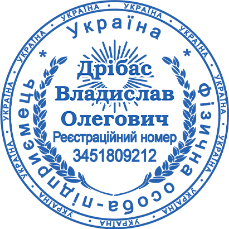 Директор Центру прогресивної освіти «Генезум»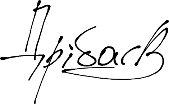 __________________В.О. Дрібас02.03.2024 р. ПРОГРАМАПІДВИЩЕННЯ КВАЛІФІКАЦІЇ ПЕДАГОГІЧНИХ ТА НАУКОВО-ПЕДАГОГІЧНИХ ПРАЦІВНИКІВ ДЛЯ РОБОТИ В ЗАКАДАХ ОСВІТИПрограму укладено згідно з п. 2 ст. 59 Закону України «Про освіту» та відповідно до п. 10 постанови Кабінету Міністрів України від 21 серпня 2019 року № 800 (із змінами і доповненнями, внесеними постановою КМУ від 27 грудня 2019 року № 1133)1Найменування програмиСучасні тренди та інновації в освіті: український контекст2Мета програмиформувати нові актуальні компетентності працівників закладів освіти гімназійного і ліцейного типів; поширювати обмін досвідом роботи між українськими освітянами різних регіонів та областей.3Напрям програмипідвищення рівня професійної компетентності освітян;оволодіння практичними навичками  нових технологій у роботі в умовах воєнного часу;орієнтація на створення власного продукту для здійснення виховного впливу на дітей різних вікових категорій4Розробник програми Центр прогресивної освіти «Генезум». Автор програми: Макаренко Наталія, кандидат психологічних наук, авторка курсів підвищення кваліфікації для освітян5Зміст програми1.  Вплив освітніх змін на професійний шлях вчителя: досвід роботи 2.  Новітні тенденції в організації виховного процесу в школах 3.  Адаптація педагогічної діяльності до умов надзвичайних ситуацій 6Обсяг програми5 годин / 0,1 кредиту ЄКТС (у якості доповідача) / 0,05 кредиту ЄКТС (у якості слухача )7Форма участіЗаочна 8Вид підвищення кваліфікаціїВсеукраїнська науково-практична конференція9Перелік компетентностей, що вдосконалюватимуться / набуватимутьсяПсихологічна компетентність (здатність визначати і враховувати вікові та інші індивідуальні особливості учнів; здатність використовувати стратегії роботи з дітьми, які сприяють розвитку їхньої позитивної самооцінки, я-ідентичності). Інформаційно-цифрова компетентність (здатність використовувати цифрові технології в освітньому процесі). Загальна компетентність (здатність діяти відповідно і свідомо на засадах поваги до прав і свобод людини та громадянина). Мовно-комунікативна компетентність (Здатність формувати і розвивати мовнокомунікативні уміння та навички; здатність добирати і використовувати сучасні та ефективні методики і технології навчання, виховання і розвитку учнів). Здоров’язбережувальна компетентність (здатність організовувати безпечне освітнє середовище, використовувати здоров’язбережувальні технології під час освітнього процесу) 10Строки виконання програмиВідповідно до графіку, що розміщено на офіційному сайті https://genezum.org/ 11Документ, що видається учасникамСертифікат учасника Всеукраїнської науково-практичної конференції / Збірник матеріалів конференції 12Забезпечення розміщення на веб-сайтіhttps://genezum.org/